Actividad numero #3:Nombre:Laura Jerónima Estrada Frías Nombre del maestro:Daniel RojasMateria:QuímicaGrado:2ª BEOMatricula:BEO3981Escuela:Universidad Lamar 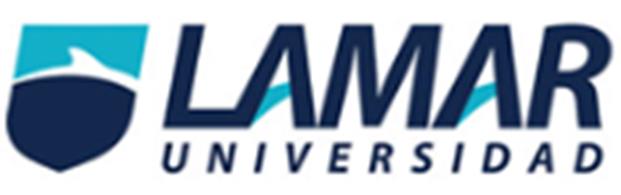 HomogéneaHeterogéneaLas mezclas homogéneas son mezclas que tienen una apariencia uniforme, de composición completa y no se diferencian sus componentes o sustancias. Muchas mezclas homogéneas son comúnmente llamadas disoluciones. Las partículas de estas son tan pequeñas que no es posible distinguirlas visualmente sin ser magnificadas.Mezcla heterogénea es aquella cuyo aspecto difiere de una parte a otra de ella, está formada por dos o más componentes que se distinguen a simple vista y contiene cantidades diferentes de los componentes. La madera, el granito, las rocas, arena y agua, aceite, la sopa de verduras, las ensaladas son ejemplos de mezclas heterogéneas. 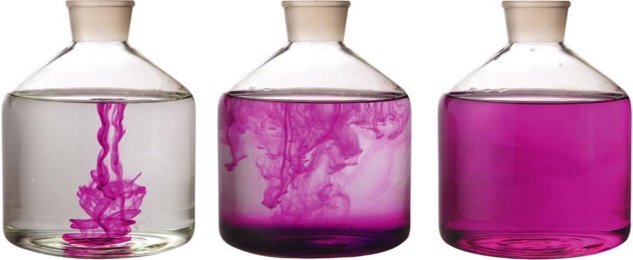 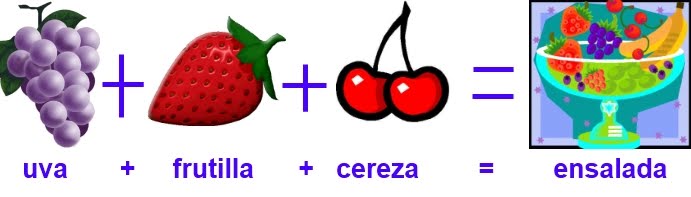 